PENGARUH PENDIDIKAN PEMAKAI TERHADAP PEMUSTAKA DALAM PEMANFAATAN LAYANAN DI PERPUSTAKAAN SMA PLUS NEGERI 2 BANYUASIN III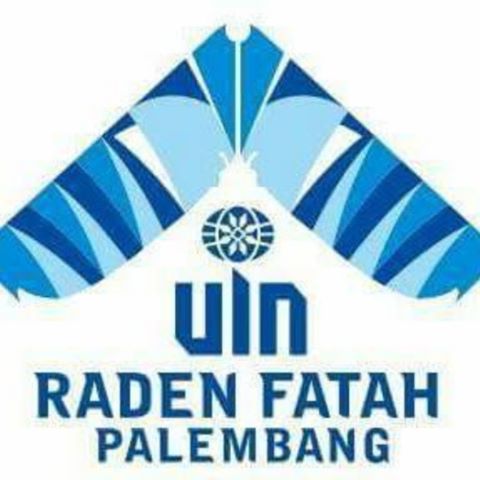  SKRIPSIDiajukanUntuk Memenuhi Salah Satu Persyaratan Dalam MenyelesaikanProgram Sarjana Dalam Ilmu PerpustakaanDi Susun Oleh :DODY FIRMANSYAHNIM.11422019JURUSAN ILMU PERPUSTAKAANFAKULTAS ADAB DAN HUMANIORAUNIVERSITAS ISLAM NEGERI RADEN FATAH PALEMBANG2015SURAT PERNYATAANDengan ini saya menyatakan bahwa skripsi ini tidak terdapat karya yang pernah diajukan untuk memperoleh gelar kesarjanaan di suatu Perguruan Tinggi, dan sepanjang pengetahuan saya juga tidak terdapat karya atau pendapat yang pernah ditulis atau diterbitkan oleh orang lain, kecuali yang secara tertulis diacu dalam naskah ini dan disebutkan dalam daftar pustaka. PERSETUJUAN PUBLIKASISebagai sivitas akademi Universitas Islam Negeri Raden Fatah Palembang, saya yang bertanda tangan di bawah ini:Nama		: Dody FirmansyahNim		: 11422019Prodi		: Ilmu PerpustakaanFakultas		: Adab dan HumanioraJenis Karya	: SkripsiDemi perkembangan ilmu pengetahuan, menyetujui untuk memberikan kepada Universitas Islam Negeri Raden Fatah palembang Hak Bebas Royalti Non-Exsclusive (Exsclusive Royalty Free Right) atas karya ilmiah saya yang berjudul: “Pengaruh Pendidikan Pemakai Terhadap Pemustaka Dalam Pemanfaatan Layanan Di Perpustakaan SMA Plus Negeri 2 Banyuasin III”, beserta perangkat yang ada jika diperlukan. Dengan Hak Bebas Royalti Non-eksklusif ini maka Universitas Islam Negeri (UIN) Raden Fatah Palembang berhak untuk menyimpan, mengalihmedia/formatkan, mengelola dalam bentuk pangkalan data (data base), merawat dan mempublikasikan tugas akhir saya selama tetap dicantumkan nama saya sebagai penulis/pencipta dan sebagai pemilik Hak Cipta.Demikian surat pernyataan ini saya buat dengan sebenar-benarnya.							Palembang, 			 2015							          Yang Menyatakan,							          (Dody Firmansyah)NOTA DINASPerihal : Skripsi Saudara	Dody FirmansyahAssalamu’alaikum warahmatullahi wabarakatuh.Dengan hormat setelah melakukan bimbingan, arahan, dan koreksi terhadap naskah skripsi yang berjudul :“PENGARUH PENDIDIKAN PEMAKAI TERHADAP PEMUSTAKA DALAM PEMANFAATAN LAYANAN DI PERPUSTAKAAN SMA PLUS NEGERI 2 BANYUASIN III”Yang ditulis oleh :  Nama		: Dody Firmansyah  NIM		: 11422019  Jurusan	: SKI-Ilmu Perpustakaan dan InformasiSaya berpendapat bahwa skripsi tersebut sudah dapat diajukan ke Fakultas Adab dan Humaniora UIN Raden Fatah Palembang untuk diujikan dalam rangka memperoleh gelar Sarjana Humaniora dalam Ilmu Perpustakaan dan Informasi.Wassalamu’alaikum warahmatullahi wabarakatuh. NOTA DINASPerihal : Skripsi Saudara	Dody FirmansyahAssalamu’alaikum warahmatullahi wabarakatuh.Dengan hormat setelah melakukan bimbingan, arahan, dan koreksi terhadap naskah skripsi yang berjudul :“PENGARUH PENDIDIKAN PEMAKAI TERHADAP PEMUSTAKA DALAM PEMANFAATAN LAYANAN DI PERPUSTAKAAN SMA PLUS NEGERI 2 BANYUASIN III”Yang ditulis oleh :  Nama		: Dody Firmansyah  NIM		: 11422019  Jurusan	: SKI-Ilmu Perpustakaan dan InformasiSaya berpendapat bahwa skripsi tersebut sudah dapat diajukan ke Fakultas Adab dan Humaniora UIN Raden Fatah Palembang untuk diujikan dalam rangka memperoleh gelar Sarjana Humaniora dalam Ilmu Perpustakaan dan Informasi.Wassalamu’alaikum warahmatullahi wabarakatuh. PERSETUJUAN PEMBIMBINGSkripsi yang dibuat oleh Dody Firmansyah, NIM 11422019Telah diperiksa dan disetujui untuk diujiPada Tanggal,           2015 Dosen Pembimbing IDrs. Adb Azim Amin. M.HumNIP. 19521009 198703 1 002Pada Tanggal,          2015Dosen Pembimbing IIHerlina, S.Ag., S.S. M.HumNIP. 19711223 199903 2 001MOTTOAllah tidak akan membebani seseorang melainkan sesuai dengan kesanggupannya. (Q.S. Al-Baqarah : 286)Jadilah manusia yang bermanfaat dan berguna bagi orang lain. Karena sesungguhnya sesudah kesulitan itu ada kemudahan, sesungguhnya sesudah kesulitan itu ada kemudahan. (Q.S. Alam Nasyrah : 5-6) Aku bisa karena aku berpikir bahwa aku bisa. (Penulis)DEDIKASITeriring rasa syukur kehadirat Allah SWT Atas limpahan rahmat dan berkah-NyaKarya sederhana ini penulis persembahkan untuk yang tersayangAyahanda Lukman AW dan Ibunda Nuriah Yang selalu menyayangiku dan banyak memberikan Doa dan Support dalam hidupkuAdik-adik ku Rizfy, Devi Anggraini, RifkiYang selalu memberikan Doa dan Support KATA PENGANTAR	Puji syukur hanya bagi Allah SWT, atas rahmat, hidayah, serta inayat-Nya, sehingga penyusun dapat menyelesaikan skripsi dengan judul “Pengaruh Pendidikan Pemakai Terhadap Pemustaka dalam Pemanfaatan Layanan di Perpustakaan SMA Plus Negeri 2 Banyuasin III”. Shalawat serta salam tetap tercurahkan kepada junjungan kita Nabi Muhammad SAW, sang perombak kultur sosial masyarakat dan sang juru selamat manusia dari kehancuran.	Penyusun menyadari bahwa skripsi ini dapat terselesaikan atas bantuan dan dukungan dari berbagai pihak. Untuk itu, dengan penuh kerendahan hati penyusun mengucapkan banyak terima kasih kepada :Bapak Prof. Dr. H.J. Suyuthi Pulungan, M.A. selaku Dekan Fakultas Adab dan Humaniora Universitas Islam Negeri Raden Fatah PalembangBapak Otoman, S.S.,M.Hum selaku Ketua Jurusan Sejarah Kebudayaan Islam Universitas Islam Negeri Raden Fatah PalembangBapak Drs. Abd Azim Amin. M.Hum selaku Pembimbing I yang selalu memberikan bimbingan dan arahan dalam masa penelitian.Ibu Herlina, S.Ag, S.S, M.Hum selaku Pembimbing II yang selalu dengan penuh kesabaran memberikan bimbingan dalam masa penelitian.Seluruh Dosen Fakultas Adab dan Humaniora yang tidak dapat penyusun sebut satu persatu.Semua guru dan karyawan SMA Plus Negeri 2 Banyuasin III yang telah membantu dan memberikan arahan dalam masa penelitian.Kepada Ayahanda Lukman AW dan Ibunda Nuriah yang tercinta, terima kasih atas doa dan kasih sayangnya yang tak ternilai dengan apapun.Teman-teman Ilmu Perpustakaan 2011 Universitas Islam Negeri Raden Fatah Palembang.Semua pihak yang tidak bisa disebutkan satu persatu yang telah membantu dalam penyusunan skripsi ini.Penyusun menyadari bahwa penelitian ini masih jauh dari kesempurnaan yang diharapkan. Untuk itu penyusun mengharapkan dari kesempurnaan yang diharapkan dan penyusun mengharapkan kritik dan saran yang sifatnya membangun dan berarti bagi para pembaca.Akhirnya semoga penelitian ini dapat bermanfaat bagi kita semua.ABSTRACT	Pengaruh Pendidikan Pemakai Terhadap Pemustaka dalam Pemanfaatan Layanan di Perpustakaan SMA Plus Negeri 2 Banyuasin III. Penelitian ini bertujuan untuk mengetahui bagaimana pengaruh dari program  pendidikan pemakai terhadap pemustaka dalam pemanfaatan layanan di perpustakaan SMA Plus Negeri 2 Banyuasin III.	Populasi dalam penelitian ini adalah seluruh siswa SMA Plus Negeri 2 Banyuasin III yang berjumlah 393 siswa. Sampel diambil 20 % dari jumlah seluruh siswa, sehingga dari 393 ditentukan 79 siswa sebagai responden. Metode dan teknik yang digunakan dalam pengumpulan data yaitu metode observasi, dokumentasi, wawancara dan kuesioner. Teknik analisis data yang digunakan dalam penelitian ini adalah dengan menggunakan rumus product moment. 	Hasil analisis dalam penelitian ini yaitu ada pengaruh pendidikan pemakai terhadap pemustaka dalam pemanfaatan layanan perpustakaan ditandai dengan korelasi antara variabel X dan variabel Y diperoleh nilai sebesar 0,246% sedangkan setelah dikonsultasikan dengan R tabel dengan N = 79 pada taraf signifikan R5% adalah sebesar 0,219 < 0,246. Hasil analisis menunjukkan bahwa semakin baik program pendidikan pemakai perpustakaan maka semakin tinggi pula pemanfaatan layanan perpustakaan oleh siswa. Sehingga dapat dinyatakan bahwa ada pengaruh dari variabel pendidikan pemakai terhadap variabel pemanfaatan layanan di perpustakaan.  Kata Kunci : Pendidikan Pemakai, Pemanfaatan Layanan PerpustakaanDAFTAR ISIHALAMAN JUDUL	iSURAT PERNYATAAN	iiPERSETUJUAN PUBLIKASI	iiiNOTA DINAS PEMBIMBING I	ivNOTA DINAS PEMBIMBING II	vPERSETUJUAN PEMBIMBING	viHALAMAN MOTTO	viiHALAMAN PERSEMBAHAN	viiiKATA PENGANTAR	ixABSTRACT	xiDAFTAR ISI	xiiDAFTAR TABEL	xvDAFTAR LAMPIRAN	xviBAB    I    PENDAHULUAN	1                 1.1    Latar Belakang	1                 1.2    Rumusan Masalah	6                 1.3    Batasan Masalah	6                 1.4    Tujuan dan Kegunaan Penelitian	6                 1.5    Tinjauan Pustaka	7                 1.6    Kerangka Teori	10                 1.7    Hipotesis	14                 1.8    Metode Penelitian	15                 1.9    Definisi Operasional	21                 1.10  Variabel Penelitian	21                 1.11  Sistematika Penulisan	22BAB   II   LANDASAN TEORI	24                 2.1    Definisi Pemustaka	24                 2.2    Tingkatan Pemustaka	24                 2.3    Pendidikan Pemakai	26                 2.4    Tingkatan Program Pendidikan Pemakai	27                 2.5    Metode Pendidikan Pemakai	28                 2.6    Tujuan Pendidikan Pemakai	31                 2.7    Manfaat Pendidikan Pemakai	31                 2.8    Evaluasi Program Pendidikan Pemakai	31                 2.9    Sistem Layanan Perpustakaan	34                 2.10  Jenis Layanan Perpustakaan	34BAB  III  DESKRIPSI WILAYAH PENELITIAN	37                 3.1    Profil Perpustakaan	37                 3.2    Letak dan Tata Ruang	38                 3.3    Struktur Organisasi	38                 3.4    Tugas dan Fungsi Perpustakaan	39                 3.5    Sumber Daya Manusia	40                 3.6    Koleksi	41                 3.7    Keanggotaan	42                 3.8    Sarana dan Prasarana	43                 3.9    Layanan Teknis	44                 3.10  Jenis Layanan	47                 3.11  Anggaran	51BAB IV  PENGARUH PENDIDIKAN PEMAKAI TERHADAP  PEMANFAATAN LAYANAN DI PERPUSTAKAAN SMA PLUS NEGERI 2 BANYUASIN III	52Pelaksanaan Kegiatan Pendidikan Pemakai di Perpustakaan SMA Plus Negeri 2 Banyuasin III	52         4.2   Pengaruh Pendidikan Pemakai Terhadap Pemustaka dalam    Pemanfaatan Layanan di Perpustakaan SMA Plus Negeri 2        Banyuasin III 	58         4.3   Hubungan Pendidikan Pemakai terhadap Pemanfaatan Layanan di Perpustakaan SMA Plus Negeri 2 Banyuasin III	64         4.4   Peranan Pustakawan	69         4.5   Analisis Data Penelitian	72BAB  V   KESIMPULAN DAN SARAN	81	5.1  Kesimpulan	81	5.2  Saran-saran	82DAFTAR PUSTAKA 	84LAMPIRAN-LAMPIRANDAFTAR TABELTabel 1    Latar Belakang Pendidikan Staf Perpustakaan SMA Plus Negeri 2 	Banyuasin III	44Tabel 2	Jumlah Koleksi Perpustakaan SMA Plus Negeri 2 Banyuasin III	45Tabel 3	Sarana dan Prasarana Perpustakaan SMA Plus Negeri 2 Banyuasin III	46Tabel 4	Frekuensi Jawaban Responden  Jadwal Pendidikan Pemakai	57Tabel 5	Frekuensi Jawaban Responden  Tujuan Pendidikan Pemakai	57Tabel 6     Frekuensi Jawaban Responden Peran dari Pendidikan Pemakai	58Tabel 7	Frekuensi Jawaban Responden Metode Pendidikan Pemakai	59Tabel 8	Frekuensi Jawaban Responden Pengaruh Pendidikan Pemakai	63Tabel 9	Frekuensi Jawaban Responden Efektivitas Metode Pendidikan Pemakai	yang digunakan	63Tabel 10	Frekuensi Jawaban Responden Kondisi Ruang Baca	64Tabel 11	Frekuensi Jawaban Responden Manfaat Pendidikan Pemakai dalam 	Kembali Informasi	65Tabel 12	Frekuensi Jawaban Responden  Manfaat Pendidikan Pemakai dalam  	Proses Belajar	66Tabel 13	Frekuensi Jawaban Responden Manfaat Pendidikan Pemakai dalam 	Memenuhi Kebutuhan Informasi	66Tabel 14	Frekuensi Jawaban Responden Pengetahuan Layanan dan Fasilitas 	Perpustakaan	68Tabel 15	Frekuensi Jawaban Responden Pemanfaatan Koleksi Perpustakaan	69Tabel 16	Frekuensi Jawaban Responden Intensitas Peminjaman Koleksi 	Perpustakaan	69Tabel 17	Frekuensi Jawaban Responden Pemanfaataan Layanan 	70Tabel 18	Frekuensi Jawaban Responden Temu Kembali Informasi	71Tabel 19	Frekuensi Jawaban Responden Pemahaman Pustakawan dalam 	Memahami Kebutuhan Pemustaka	72Tabel 20	Frekuensi Jawaban Responden Peran Pustakawan dalam Membantu	Pemustaka	73Tabel 21	Frekuensi Jawaban Responden Arahan Pustakawan dalam Membantu	Pemustaka	73Tabel 22	Data Responden Tentang Pendidikan Pemakai dan Pemanfaatan 	Layanan di Perpustakaan SMA Plus Negeri 2 Banyuasin III	74Tabel 23	Nilai Statistik Dasar dari Pendidikan Pemakai dan Pemanfaatan 	Layanan Perpustakaan oleh Siswa SMA Plus Negeri 2 Banyuasin III	77DAFTAR LAMPIRANLampiran 1.	Biodata PenulisLampiran 2.	Pedoman WawancaraLampiran 3.	Angket SiswaLampiran 4.	Rekapitulasi Jawaban SiswaLampiran 5.	Surat Keputusan PembimbingLampiran 6.	Surat Izin Penelitian Lampiran 7.	Surat Keterangan Penelitian Lampiran 8.	Lembar KonsultasiLampiran 9.	Transkrip NilaiLampiran 10.	Sertifikat KomputerLampiran 11.	Sertifikat BTALampiran 12.	Surat Keterangan Lulus BTA dan TahfizLampiran 13.	Sertifikat KKNLampiran 14.	Sertifikat TOEFLPalembang,                             2015Yang menyatakan,Dody FirmansyahNIM 11422019Kepada Yth,Dekan Fakultas Adab dan HumanioraUniversitas Islam Negeri Raden Fatah PalembangDi_                   Tempat	Palembang,                     2015Pembimbing IDrs. Abd Azim Amin. M.HumNIP. 19521009 198703 1 002Kepada Yth,Dekan Fakultas Adab dan HumanioraUniversitas Islam Negeri Raden Fatah PalembangDi_                   Tempat	Palembang,                     2015Pembimbing IIHerlina, S.Ag., S.S. M.HumNIP. 19711223 199903 2 001Palembang,                            2015Dody FirmansyahNIM. 11422019